SagemCom 1744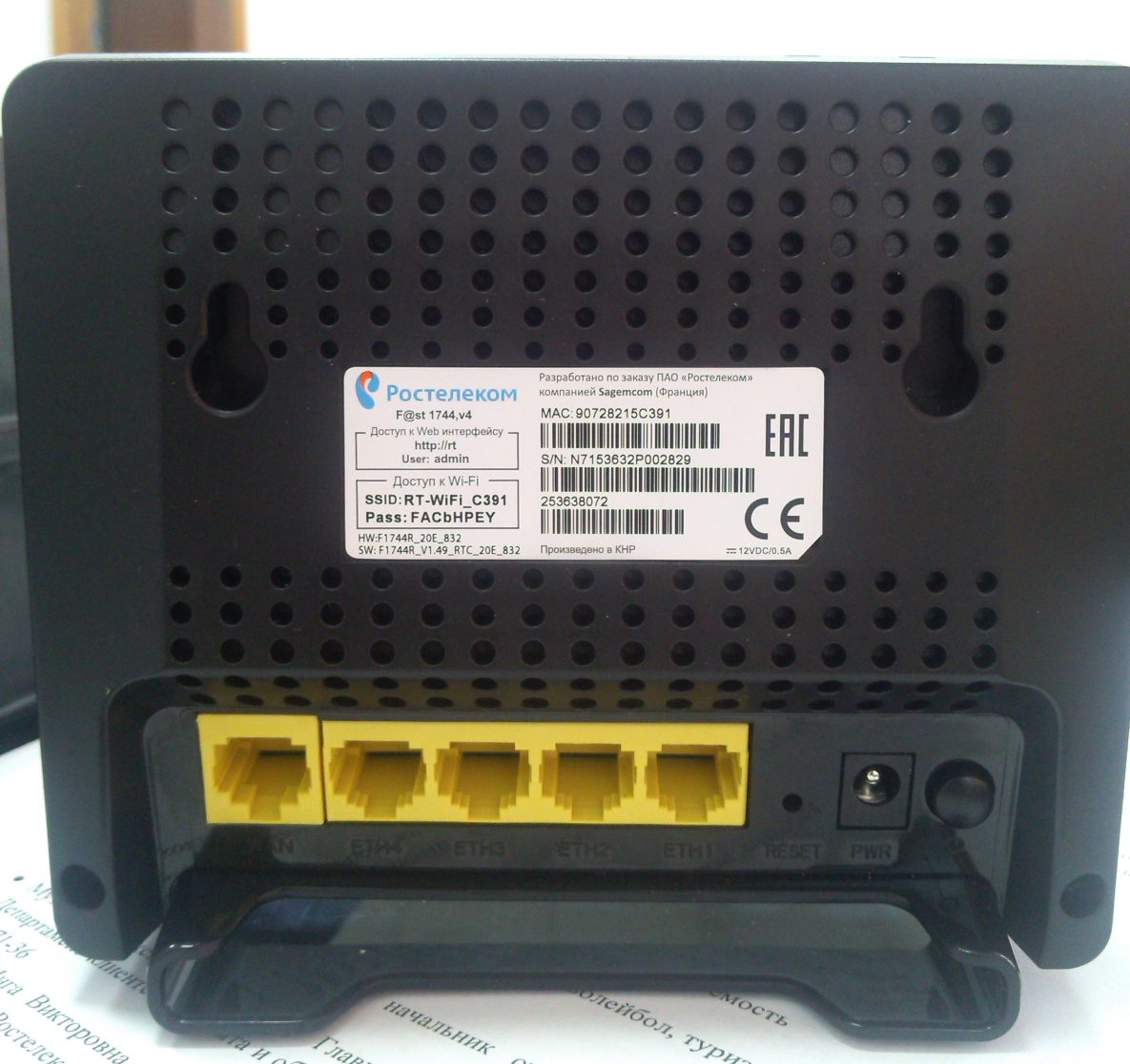 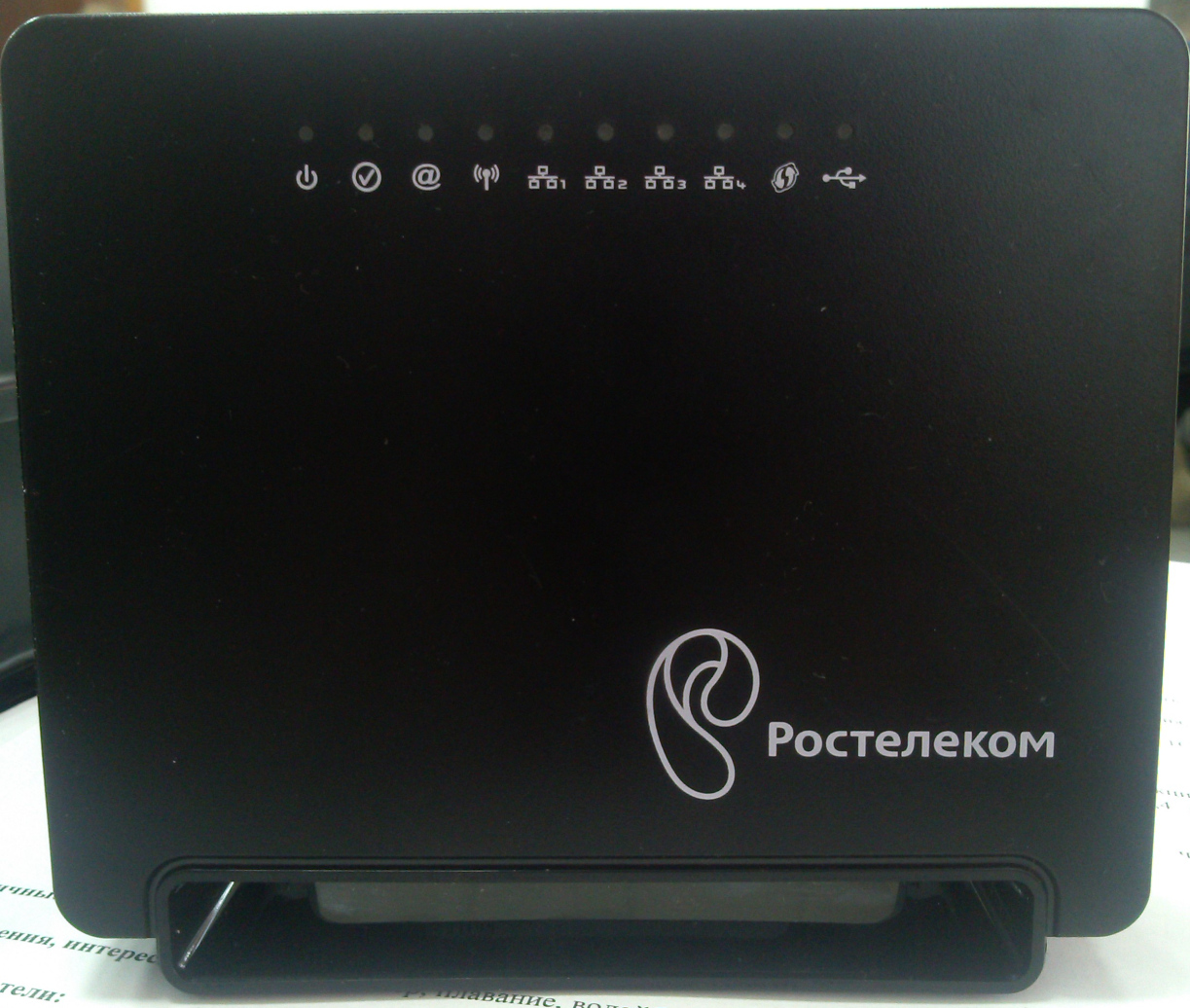 8. Во вкладке WLAN и подвкладке Basic настраиваем параметры беспроводной сети.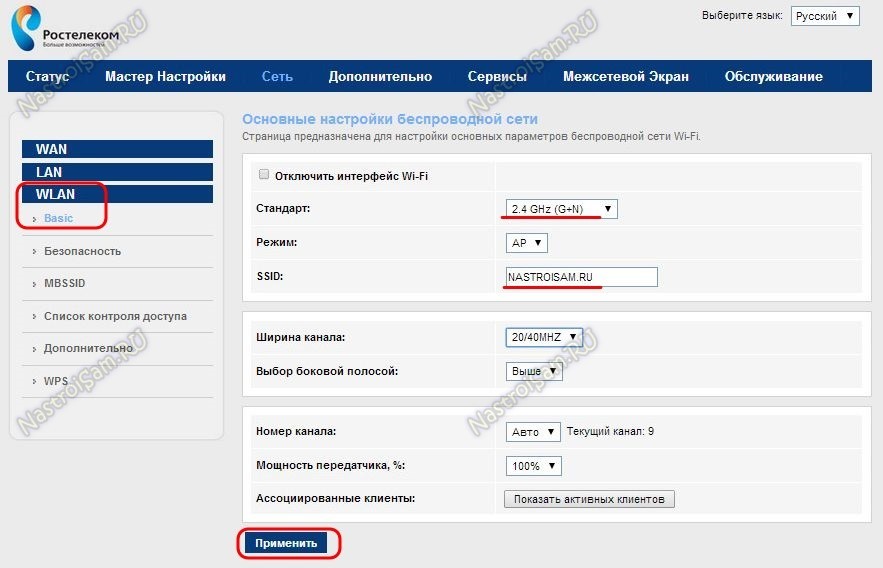 Пример настроек для сброшенного на заводские роутера (следует учесть, что настройка возможна только при условии подключённого активного кабеля в порт WAN, плюс кабель в ETH порт от устройства с которого будете настраивать. В адресной строке браузера вводим адрес 192.168.0.1.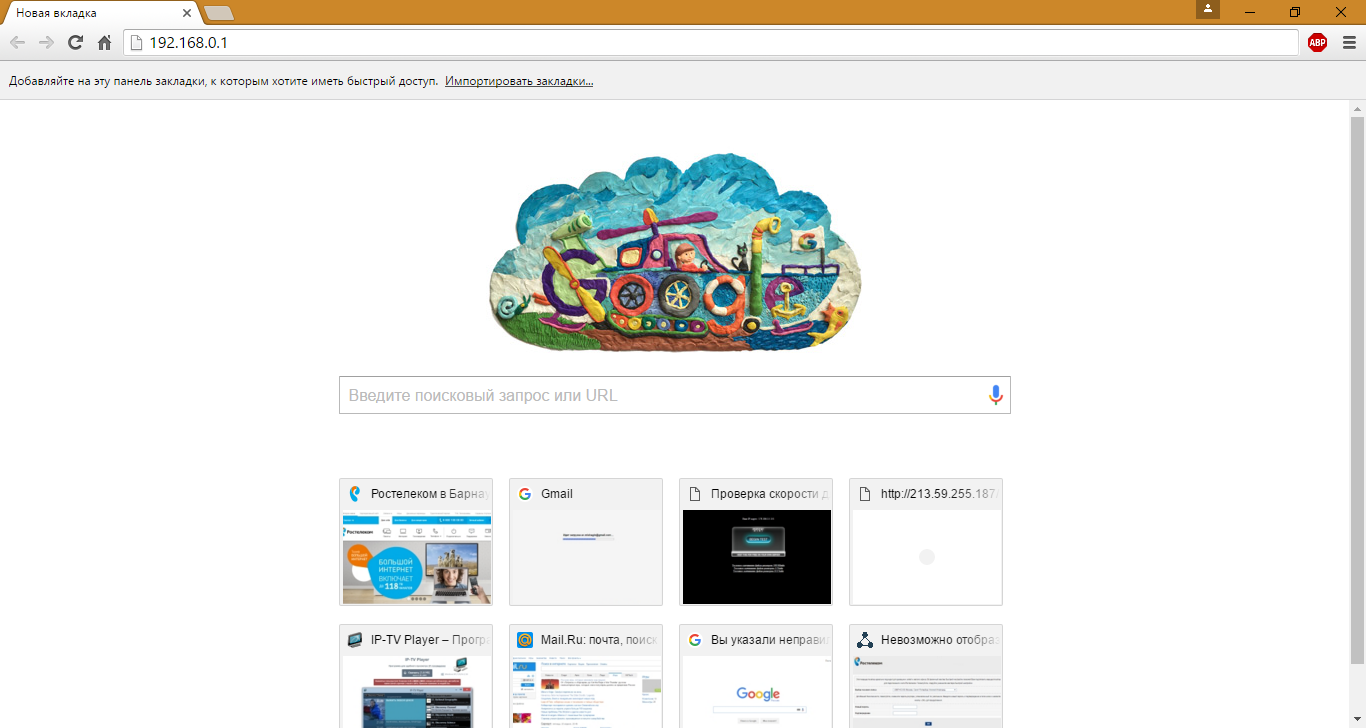 Выбираем часовой пояс (+7). Вводим новый пароль и его подтверждение (не менее 5 символов и хотя бы 1 буква)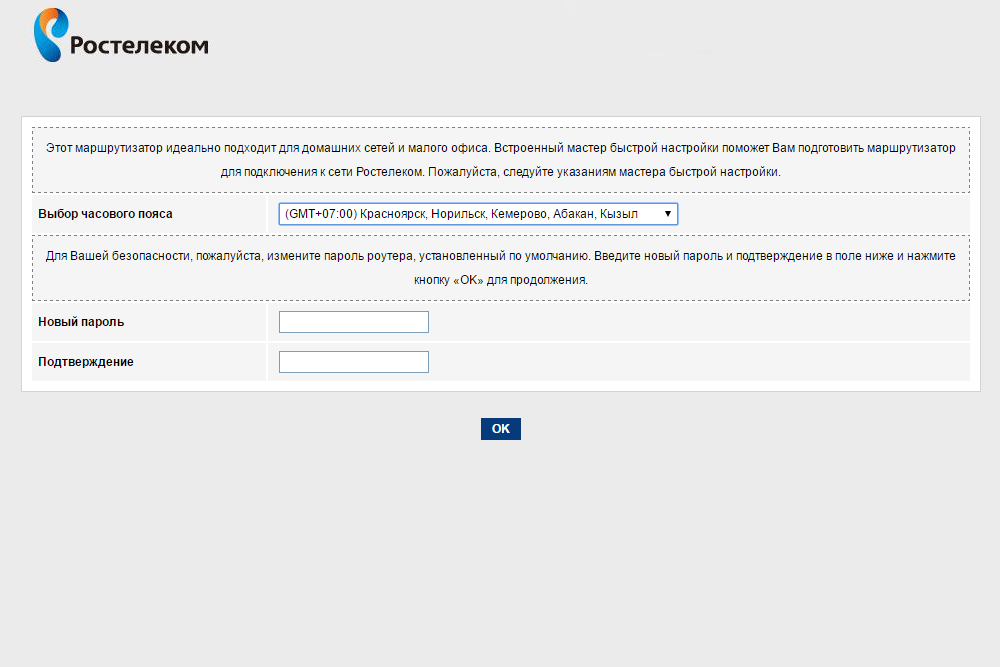 Выбираем «Настроить вручную»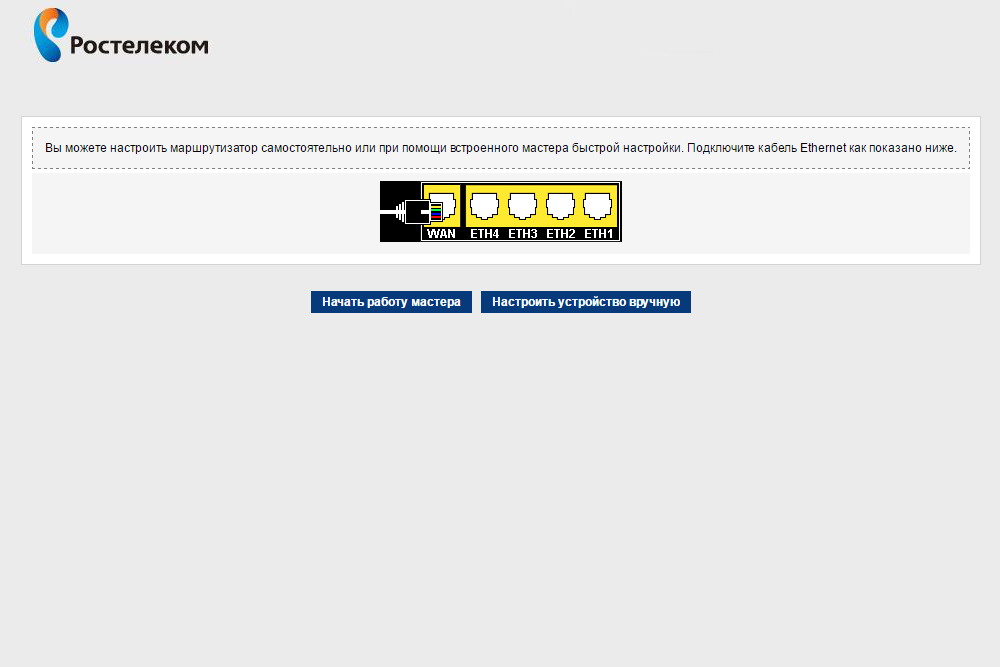 Вводим логин «admin» и ранее созданный пароль.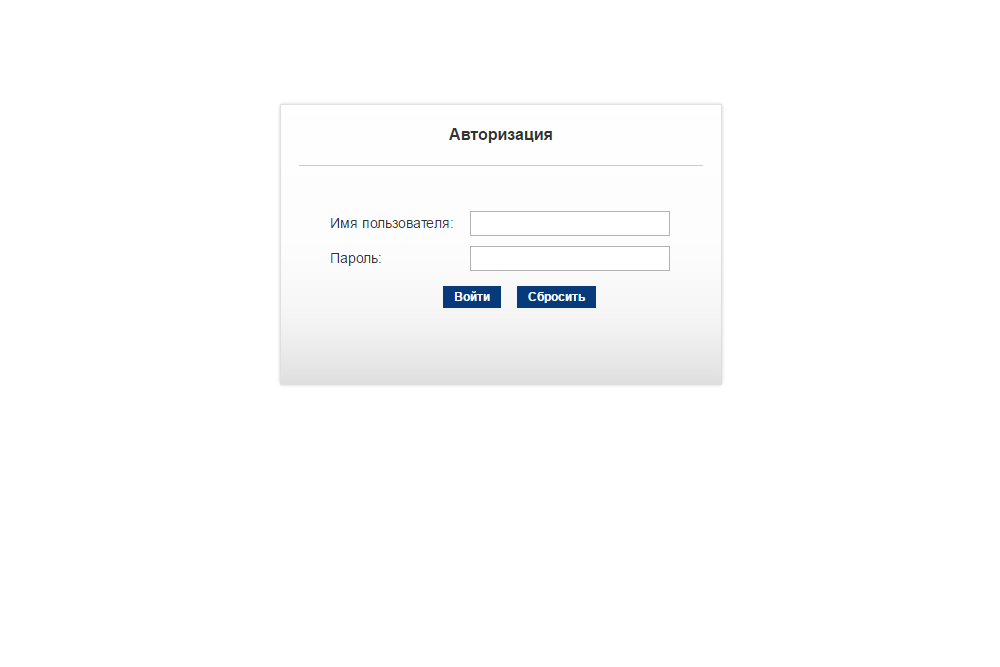 4. Настраиваем Интернет. Нажимаем «Сеть».  Удаляем все существующие интерфейсы из таблицы внизу (можно нажать на корзинку или в столбце «Выбрать» ставим точку и жмем кнопку «Удалить» (обычно 3 интерфейса).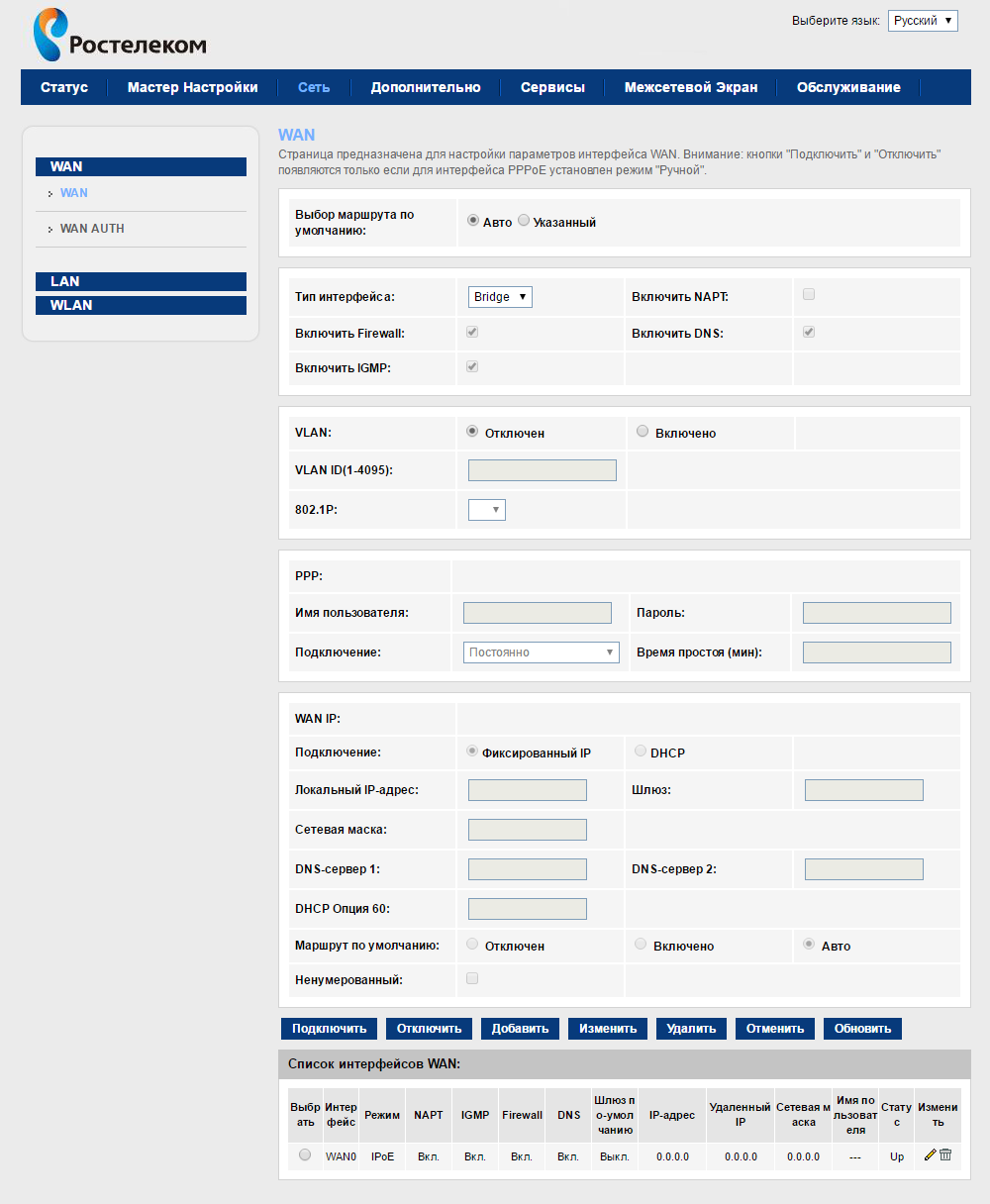 5. Выбираем всё как показано на рисунке. Нажимаем кнопку «Добавить».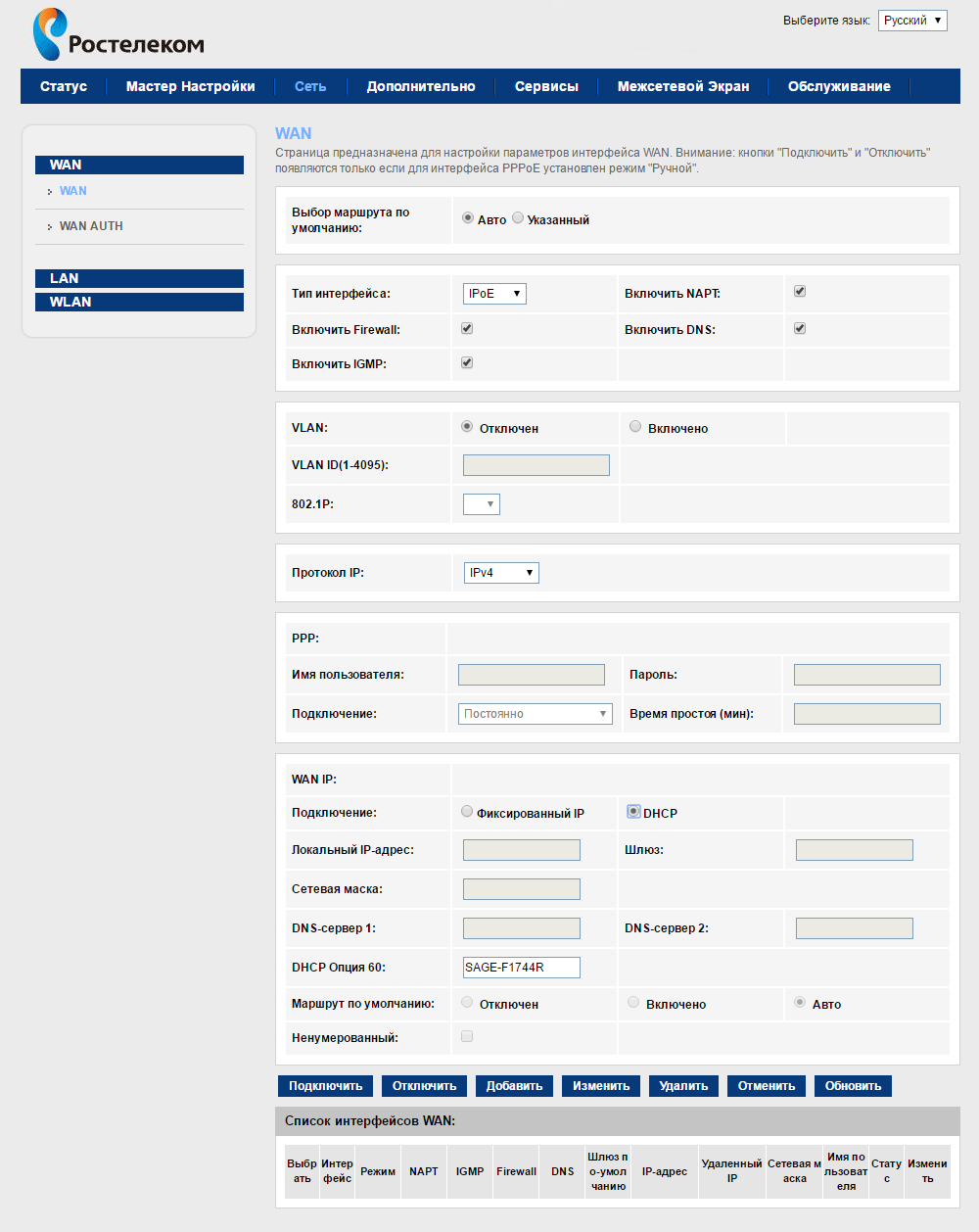 6. Настраиваем Интерактивное ТВ. Выбираем всё как показано на рисунке. Нажимаем кнопку «Добавить». (выбирается только маршрут и тип интерфейса)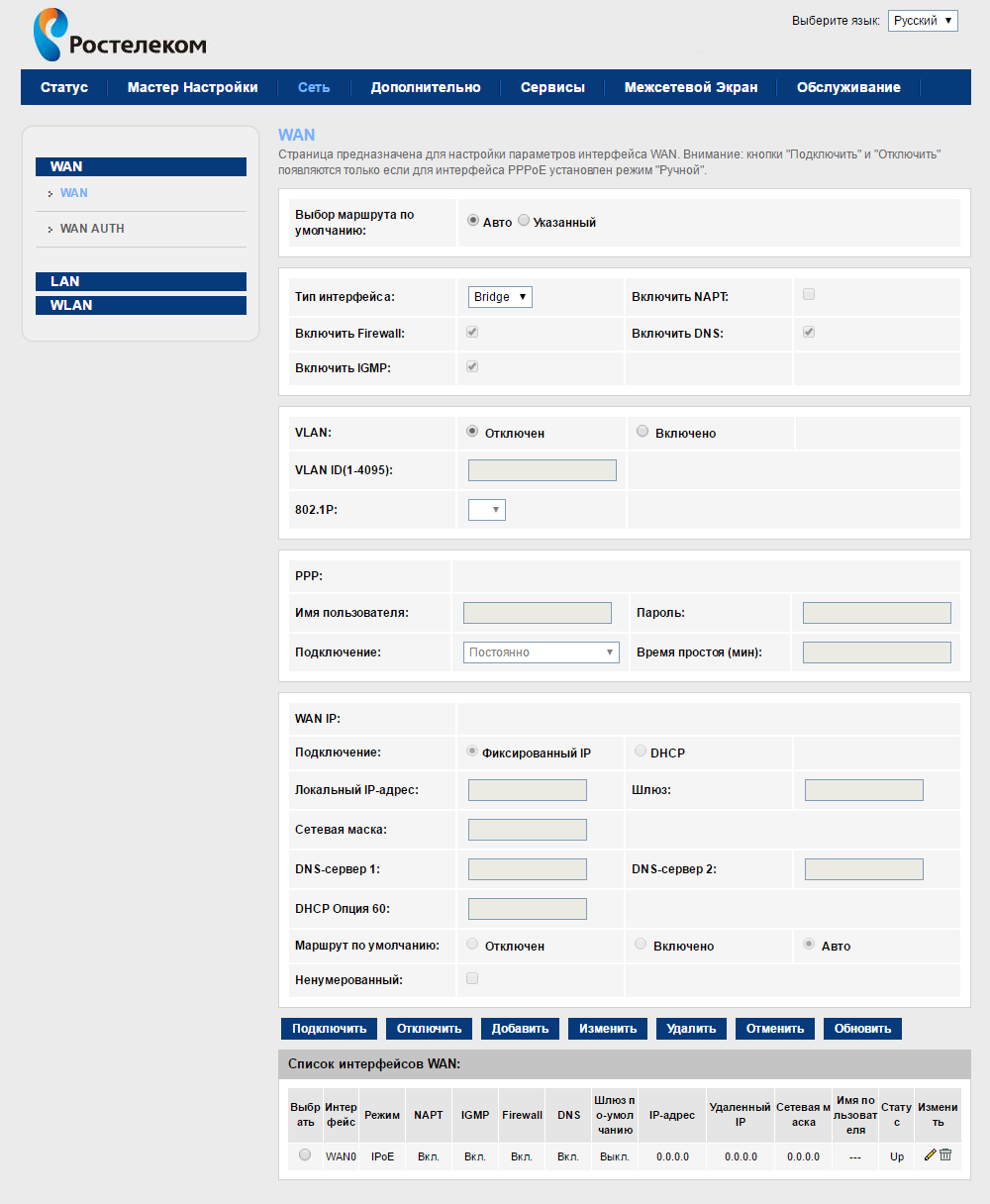 7. Группируем интерфейсы. Нажимаем «Дополнительно», затем «Группировка интерфейсов». Ставим точку «Включить».  Затем выбираем «Group1» п переносимWAN1 и LAN4 в данную группу нажимаем «Применить»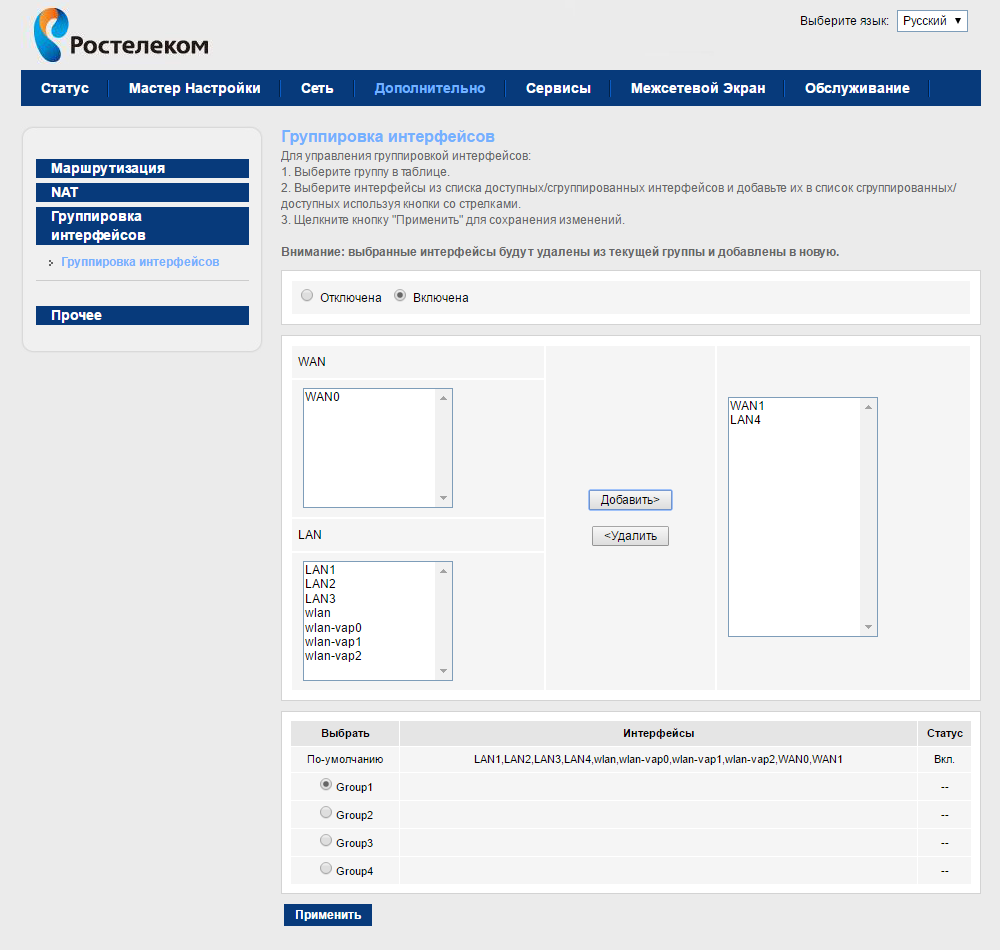 9. Во вкладе «Обслуживание». Кнопка «Обновление» и пункт «Сохранение/Восстановление» можно сделать резервную копию надстроек.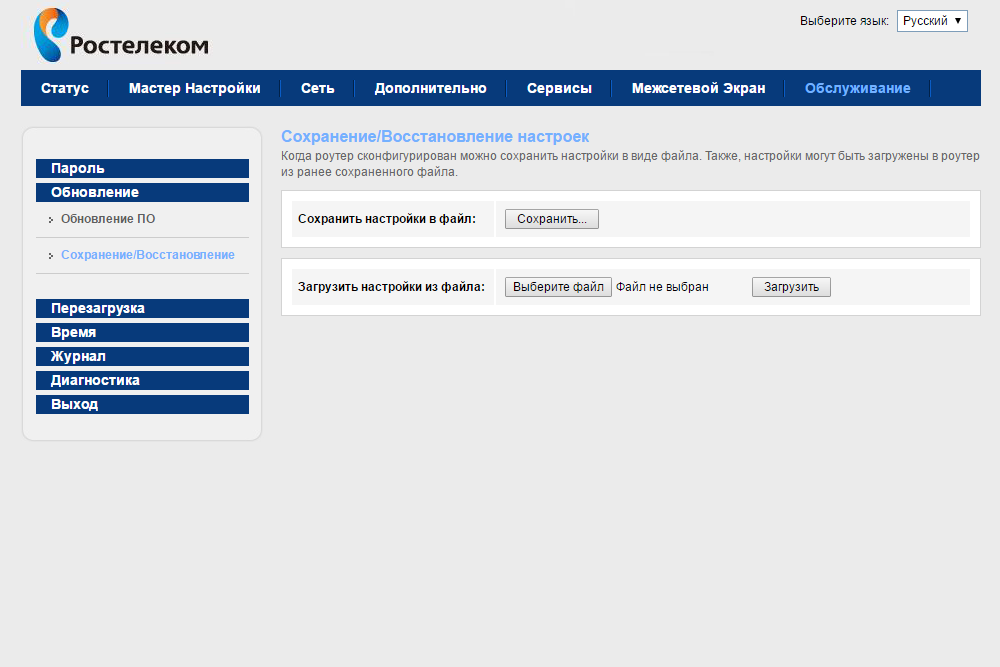 